TEHNISKĀ SPECIFIKĀCIJA/ TECHNICAL SPECIFICATION Nr. TS 2707.xxx v1Iekštipa spriegummaiņi, 24kV/ Indoor voltage transformers, 24kV Attēlam ir informatīvs raksturs/ The image is informative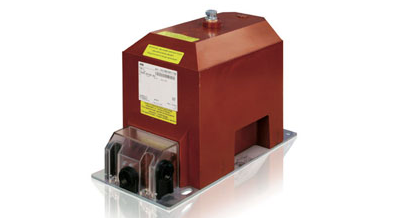 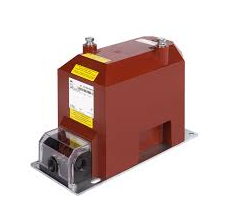 Nr./ NoApraksts/ DescriptionMinimālā tehniskā prasība/ Minimum technical requirementPiedāvātās preces konkrētais tehniskais apraksts/ Specific technical description of the offered productAvots/ SourcePiezīmes/ RemarksVispārīgā informācija/ General informationRažotājs (nosaukums, atrašanās vieta)/ Manufacturer (name and location)Norādīt informāciju/ Specify2707.001 Spriegummainis, iekštipa, 20000/√3/100/√3V, kl.0.5, 1-polu, 1-tinumu/ Single-pole insulated indoor voltage transformer 1-core (20000/√3/100/√3V, cl.0.5) Tipa apzīmējums/ Type reference 2707.002 Spriegummainis, iekštipa, 20000/√3/100/√3-100/3V, kl.0.5, 1-polu, 2-tinumu/ Single-pole insulated indoor voltage transformer 2-core (20000/√3/100/√3-100/3V, cl.0.5)Tipa apzīmējums/ Type reference 2707.003 Spriegummainis, iekštipa, 20000/100V, kl.0.5, 2-polu, 1-tinumu/ Double-pole insulated indoor voltage transformer 1-core (20000/100V, cl.0.5)Tipa apzīmējums/ Type reference Parauga piegāde laiks tehniskajai izvērtēšanai (pēc pieprasījuma), darba dienas/ Delivery time for sample technical check(on request), working daysNorādīt vērtību/ SpecifyStandarti/ Standarts4Atbilstība standartam IEC 61869-1   vai ekvivalents/ According standarts IEC 61869-1 or equivalentAtbilst/ ConfirmAtbilstība standartam IEC 61869-3 vai ekvivalents/ According standarts IEC 61869-3 or equivalentAtbilst/ ConfirmDokumentācija/ DocumentationIr iesniegts preces attēls, kurš atbilst sekojošām prasībām:/An image of the product that meets the following requirements has been submitted:".jpg" vai “.jpeg” formātā; /.jpg or .jpeg formatizšķiršanas spēja ne mazāka par 2Mpix; /resolution of at least 2Mpix;ir iespēja redzēt  visu produktu un izlasīt visus uzrakstus uz tā; /the complete product can be seen and all the inscriptions on it can be read;attēls nav papildināts ar reklāmu /the image does not contain any advertisementAtbilst/ ConfirmOriģinālā lietošanas instrukcija sekojošās valodās /Original instructions for use in the following languagesLV vai ENIesniegta deklarācija ar pielikumiem par atbilstību standartam IEC 61869-1 vai ekvivalents, IEC 61869-3 vai ekvivalents/ Declaration of Conformity with annexes to standard IEC 61869-1 or equivalent, IEC 61869-3 or equivalent has been submittedAtbilst/CompliantIesniegts tipa apstiprinājuma sertifikāts vai iesniegts apliecinājums, ka spriegummaiņi tiks piegādāti ar veiktu nacionālo vai Eiropas Kopienas mērīšanas līdzekļa tipa apstiprinājumu. Saskaņā ar MK 2014.gada 14.oktobra noteikumiem Nr.624 / Type approval certificate has been submitted or an attestation has been submitted that the voltage transformers will be delivered with the performed national or European Community type approval of the measuring instrument. In compliance with Cabinet Regulations No.624 of October 14, 2014Atbilst/CompliantIesniegts apliecinājums, ka spriegummaiņi tiks piegādāti (pēc pieprasījuma) ar veiktu nacionālo vai Eiropas Kopienas pirmreizējo mērīšanas līdzekļa verificēšanu, ko apliecina verificēšanas atzīme uz spriegummaiņu korpusa. Saskaņā ar MK 2014.gada 14.oktobra noteikumiem Nr.624 /An attestation has been submitted that the voltage transformers will be delivered (on request) with the performed national or European Community measuring instrument initial verification, as evidenced by the verification mark on the voltage transformer housing. In compliance with Cabinet Regulations No.624 of October 14, 2014Atbilst/CompliantVides nosacījumi/ Environmental conditionsMinimālā darba temperatūra (atbilstoši p.11. dokumentācijai)/ Lowest working temperature (according p.11. documentation) -25ºCMaksimālā darba temperatūra (atbilstoši p.11. dokumentācijai)/ Highest temperature (according p.11. documentation)+40ºCMitrums/ Rated humidity85%Tehniskā informācija/ Technical informationFrekvence/ Frequency50HzMaksimālais primārais spriegums/ Max system voltage24kVNominālais sekundārais spriegums 1-polu spriegummainim/ Secondary rated voltage single-pole voltage transformer100/√3VNominālais sekundārais spriegums 2-polu spriegummainim/ Secondary rated voltage double-pole voltage transformer100VNomināla jauda/ Rated power output 30VAPrecizitātes klase/ Accuracy class0,5Precizitātes klase 2. sekundārajam tinumam (atbilstoši p.1 norādītajam)/ Accuracy class 2-secondary core (according specified in p.1)6PPārbaudes spriegums 50Hz, 1 min./ Insulation test voltage 50 Hz, 1 min.50kVImpulsu pārbaudes spriegums/ Lighting impulse test voltage125kVTermiskas izturības strāva/ Thermal current2A1-polu spriegummaiņa Sprieguma faktors/ Single-pole voltage transformer Voltage factor1,9 x Unom. x 8h2-polu spriegummaiņa sprieguma faktors/ Double pole voltage transformer voltage factor1,2 x Unom. continuousPrimārais pievienojums/Primary terminalsM10Konstrukcija/ ConstructionIekštipa izpildījums/ Indoor operatedAtbilst/ConfirmVienpolu (atbilstoši p. 2-4 norādītajam) /Single-pole (according specified in p. 2-4)Atbilst/ConfirmDivpolu(atbilstoši p. 2-4 norādītajam) /Double-pole (according specified in p. 2-4)Atbilst/ConfirmAr vienu sekundāro tinumu (atbilstoši p. 2-4 norādītajam)/ 1-secondary core (according specified in p. 2-4)Atbilst/ConfirmAr diviem sekundāriem tinumiem (atbilstoši p. 2-4 norādītajam)/ 2-secondary core (according specified in p. 2-4)Atbilst/ConfirmAr fiksācijas pamatni/ With fixing baseAtbilst/ConfirmAr plombējamu sekundāro tinumu spaiļu nosedzošu kārbu/ Sealable secondary terminal boxAtbilst/Confirm